ŚWIĘTY  JAN  PAWEŁ  II  –  PAPIEŻ  POLAKur. 18 maja 1920r., zmarł 2 kwietnia 2005r.wybrany na Papieża 16 października 1978r.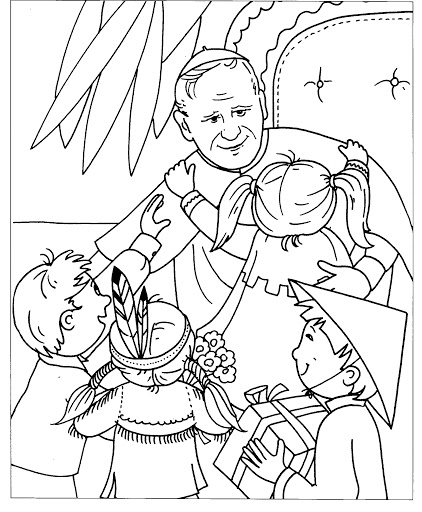 ogłoszony błogosławionym 1 maja 2011r., a świętym 27 kwietnia 2014r.